Publicado en Madrid el 20/02/2020 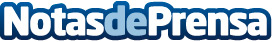 ‘Maestros de la Costura’ selecciona a Masaltos.com para vestir a Lorenzo CaprileEl modisto calzará los zapatos de diseño que aumentan la estatura fabricados por la compañía española durante la nueva temporada del programaDatos de contacto:Círculo de Comunicación910001948Nota de prensa publicada en: https://www.notasdeprensa.es/maestros-de-la-costura-selecciona-a-masaltos Categorias: Nacional Moda Marketing Sociedad Televisión y Radio Emprendedores E-Commerce Consumo http://www.notasdeprensa.es